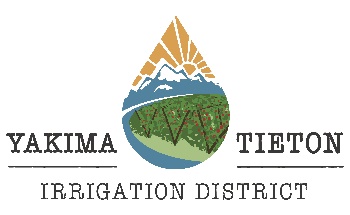 BOARD OF DIRECTORS MEETINGJoin Zoom Meeting:https://us02web.zoom.us/j/6558477810?pwd=UkVpSHU3dWtGSUZZeXJxemIyM3FKQT09 Meeting ID: 655 847 7810               Passcode: 6784101 
One tap mobile: +12532158782,6558477810#,,,,*6784101# US (Tacoma)                                +13462487799,6558477810#,,,,*6784101# US (Houston) Dial in by phone: +1 253 215 8782 
Meeting ID: 655 847 7810 
Passcode: 6784101 AGENDAYTID REGULAR BOARD MEETING					JULY 14, 2022CALL MEETING TO ORDER 12:00 p.m. (noon)VISITORS (If any)CONSENT ITEMSMINUTES  JUNE 16, 2022 – REGULAR BOARD MEETINGMINUTES JUNE 28, 2022 – SPECIAL BOARD MEETINGPAYROLL FOR JUNE 2022FERGUSON - $51,253.71JACOBS BILLING - $32,635.15REGULAR BILLS FOR JUNE 2022CONTROL SYSTEMS NORTHWEST (RH2) ORCHARD AVE. CONTROLSTWSA WATER FORECASTUNION NEGOTIATIONSMANDY BURKETT TO OFFICE MANAGER DUTIES AND CHANGE IN ORGANIZATIONAL STRUCTURE RESOLUTION 2022- 3, APPROVING REPAYMENT OF KACHESS SAFETY OF DAMS WORKNEW OFFICE FURNITURE AND DESIGN LAYOUTTIETON RIVER RESTORATION AND WATER SUPPLY RELIABILITY PROJECT ALTERNATIVES. – UPDATELETTER FROM YBIP NEW TASK ORDERSEXTRAORDINARY MAINTENANCE FUNDING FOR EXISTING MAIN CANALYAKIMA BASIN JOINT BOARD TOUR SEPTEMBER 29, 2021OTHER